PANDUAN PENYUSUNAN LAPORAN KINERJA PROGRAM STUDI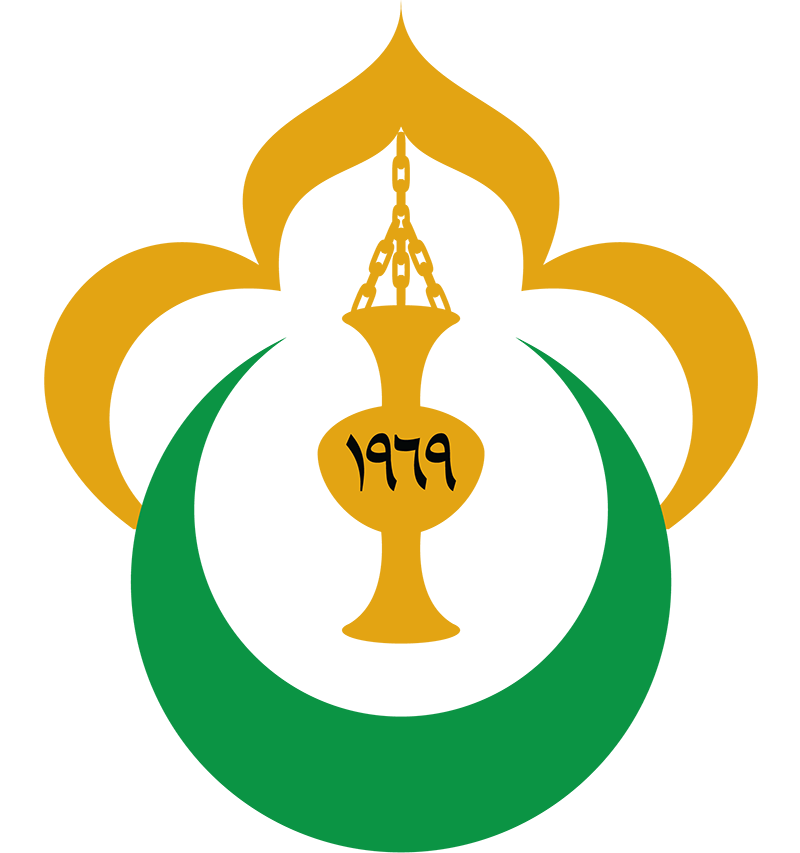 LEMBAGA PENGEMBANGAN PEMBELAJARAN DAN PENJAMINAN MUTUUNIVERSITAS MALIKUSSALEH2022KATA PENGANTARPuji dan syukur kita panjatkan kepada Allah SWT yang telah memberikan rahmat dan hidayahnya kepada seluruh sivitas akademika Universitas Malikussaleh. Shalawat dan salam kita hadiahkan ke pangkuan alam Nabi Muhammad SAW.Lembaga Pengembangan Pembelajaran dan Penjaminan Mutu (LP3M) sebagai unsur penjaminan mutu di Universitas Malikussaleh mempunyai tugas dan wewenang untuk merencanakan, melaksanakan, mengevaluasi, mengendalikan, dan mengembangkan Sistem Penjaminan Mutu Internal (SPMI). LP3M mempunyai visi “Menjadi pelopor dalam menigkatkan mutu Tridharma Perguruan Tinggi dalam mewujudkan capaian visi dan pelaksanaan misi Universitas Malikussaleh”.Seiring dengan perkembangan dunia pendidikan yang semakin menjunjung kualitas, penerapan budaya mutu sangat diharapkan pada setiap perguruan tinggi khususnya Universitas Malikussaleh. Hal ini dapat dicapai melalui dukungan kegiatan yang dilaksanakan oleh LP3M untuk tercapainya visi Universitas Malikussaleh. Buku panduan ini disusun dengan diadaptasikan dari buku panduan LKPS dari BAN PT. Laporan Kinerja Program Studi adalah bagian penting dalam proses akreditasi yang bisa menggambarkan status capaian masing-masing kriteria. Harapannya penyesuaian panduan ini dengan panduan yang dimiliki BAN PT akan mempermudah proses penyusunan borang akreditasi nantinya dan mampu menjadi jembatan untuk meningkatkan budaya mutu pendidikan tinggi di Universitas Malikussaleh.Lhokseumawe, Oktober 2022, Ketua LP3M                                                                                                   Dr. Muhammad Yusuf, ST., MTDAFTAR ISIHalaman(HALAMAN MUKA)LAPORAN KINERJA PROGRAM STUDIAUDIT MUTU INTERNAL PROGRAM STUDIJENIS PROGRAM DAN NAMA PROGRAM STUDILHOKSEUMAWETAHUN 2022IDENTITAS AUDITEEUnit Pengelola Program Studi : .......................................................................Jenis Program	: .......................................................................Nama Program Studi	: .......................................................................Alamat	: .......................................................................Nomor Telepon	: .......................................................................E-Mail dan Website	: .......................................................................Tanggal berdiri PS	: ......................................................................Akreditasi PS terbaru	: ........................................................................Nomor SK akreditasi	: ........................................................................IDENTITAS TIM PENYUSUN LAPORAN KINERJA PROGRAM STUDINama	: ......................................................................NIDN	: ......................................................................Jabatan	: ......................................................................Tanggal Pengisian	: DD – MM – YYYY Tanda Tangan	:Nama	: ......................................................................NIDN	: ......................................................................Jabatan	: ......................................................................Tanggal Pengisian	: DD – MM – YYYY Tanda Tangan	:Nama	: ......................................................................NIDN	: ......................................................................Jabatan	: ......................................................................Tanggal Pengisian	: DD – MM – YYYY Tanda Tangan	:Nama	: ......................................................................NIDN	: ......................................................................Jabatan	: ......................................................................Tanggal Pengisian	: DD – MM – YYYY Tanda Tangan	:BORANG INDIKATOR KINERJA UTAMATata Pamong, Tata Kelola, dan KerjasamaKerjasamaTuliskan kerjasama tridharma di tingkat Program Studi (PS) dalam tahun  ajaran 2021/2022 dengan mengikuti format Tabel 1 berikut ini.Tabel 1 Kerjasama TridharmaKeterangan:1) Beri tanda V pada kolom yang sesuai.2) Diisi dengan judul kegiatan kerjasama yang sudah terimplementasikan, melibatkan sumber daya dan memberikan manfaat bagi Program Studi yang Diaudit.3) Bukti kerjasama dapat berupa Surat Penugasan, Surat Perjanjian Kerjasama (SPK), bukti-bukti pelaksanaan (laporan, hasil kerjasama, luaran kerjasama), atau bukti lain yang relevan. Dokumen Memorandum of Understanding (MoU), Memorandum of Agreement (MoA), atau dokumen sejenis yang memayungi pelaksanaan kerjasama, tidak dapat dijadikan bukti realisasi kerjasama.MahasiswaKualitas Input MahasiswaTuliskan data daya tampung, jumlah calon mahasiswa (pendaftar dan peserta yang lulus seleksi), jumlah mahasiswa baru (reguler dan transfer) dan jumlah mahasiswa aktif (reguler dan transfer) dalam tahun  ajaran 2021/2022 di Program Studi yang Diaudit dengan mengikuti format Tabel 2.a. berikut ini.Tabel 2.a  Seleksi MahasiswaMahasiswa AsingTabel 2 berikut ini diisi oleh pengusul dari Program Studi pada program Sarjana/ MagisterTuliskan jumlah mahasiswa asing yang terdaftar di seluruh program studi pada tahun  ajaran 2021/2022 dengan mengikuti format Tabel 2.b berikut ini.Tabel 2.b Mahasiswa Asing (Foreign Student)Keterangan:Mahasiswa asing dapat terdaftar untuk mengikuti program pendidikan secara penuh waktu (full-time) atau paruh waktu (part-time). Mahasiswa asing paruh waktu adalah mahasiswa yang terdaftar di Program Studi untuk mengikuti kegiatan pertukaran studi (student exchange), credit earning, atau kegiatan sejenis yang relevan.Sumber Daya ManusiaProfil DosenTuliskan data Dosen Tetap Perguruan Tinggi yang ditugaskan sebagai pengampu mata kuliah di Program Studi yang Diaudit  (DTPS) pada saat TA 2021/2022 dengan mengikuti format Tabel 3.a.) berikut ini.Tabel 3.a.) Dosen Tetap Perguruan Tinggi yang ditugaskan sebagai pengampu mata kuliah di Program Studi yang DiauditKeterangan:NDT = Jumlah Dosen Tetap Perguruan Tinggi yang ditugaskan sebagai pengampu mata kuliah di Program Studi yang Diaudit. NDTPS = Jumlah Dosen Tetap Perguruan Tinggi yang ditugaskan sebagai pengampu mata kuliah dengan bidang keahlian yang sesuai dengan kompetensi inti program studi yang Diaudit.1) Diisi dengan nama program studi pada pendidikan pasca sarjana (Magister/Magister Terapan dan/atau Doktor/Doktor Terapan) yang pernah diikuti.2) Diisi dengan bidang keahlian sesuai pendidikan pasca sarjana yang relevan dengan mata kuliah yang diampu.3) Diisi dengan tanda centang V jika bidang keahlian sesuai dengan kompetensi inti program studi yang Diaudit.4) Diisi dengan nomor Sertifikat Pendidik Profesional.5) Diisi dengan bidang sertifikasi dan lembaga penerbit sertifikat. Data ini diisi oleh pengusul dari program studi pada program Diploma Tiga dan program Sarjana Terapan.6) Diisi dengan nama mata kuliah yang diampu pada program studi yang Diaudit pada TA 2021/2022.7) Diisi dengan tanda centang V jika bidang keahlian sesuai dengan mata kuliah yang diampu.8) Diisi dengan nama mata kuliah yang diampu pada program studi lain pada saat TA 2021/2022.Tuliskan DTPS yang menjadi pembimbing utama pada kegiatan tugas akhir mahasiswa (Laporan Akhir/Skripsi//Tesis/Disertasi) 1)dalam 1 tahun terakhir dengan mengikuti format Tabel 3.b) berikut ini. Tabel 3.b) Dosen Pembimbing Utama Tugas AkhirKeterangan:1) Penugasan sebagai pembimbing tugas akhir mahasiswa dibuktikan dengan surat penugasan yang diterbitkan oleh UPPS.2) Diisi dengan nama dosen yang ditugaskan menjadi pembimbing utama.3) Diisi dengan data jumlah mahasiswa yang dibimbing pada Program Studi yang Diaudit.4) Diisi dengan data jumlah mahasiswa yang dibimbing pada Program Studi lain di Perguruan Tinggi.5) Rata-rata jumlah bimbingan di semua program/ semester (kolom 11) = ((kolom 6) + (kolom 10)) / 2.Tuliskan data Ekuivalen Waktu Mengajar Penuh (EWMP) dari Dosen Tetap Perguruan Tinggi yang ditugaskan di program studi yang Diaudit (DT) pada TA 2021/2022 dengan mengikuti format Tabel 3.c) berikut ini.Tabel 3.c) Ekuivalen Waktu Mengajar Penuh (EWMP) Dosen Tetap Perguruan TinggiKeterangan:1) Diisi dengan tanda centang V untuk Dosen Tetap Perguruan Tinggi yang ditugaskan sebagai pengampu mata kuliah dengan bidang keahlian yang sesuai dengan kompetensi inti Program Studi yang Diaudit.Tuliskan data Dosen Tidak Tetap yang ditugaskan sebagai pengampu mata kuliah di program studi yang Diaudit (DTT) pada  TA 2021/2022 dengan mengikuti format Tabel 3.d) berikut ini.Tabel 3.d) Dosen Tidak Tetap yang ditugaskan sebagai pengampu mata kuliah di Program Studi yang DiauditKeterangan:NDTT = Jumlah Dosen Tidak Tetap yang ditugaskan sebagai pengampu mata kuliah di Program Studi yang Diaudit.1) NIDN (Nomor Induk Dosen Nasional), NIDK (Nomor Induk Dosen Khusus), diisi jika ada.2) Diisi dengan jenis program (magister/magister terapan/doktor/doktor terapan) dan nama program studi pada pendidikan pasca sarjana yang pernah diikuti.3) Diisi dengan bidang keahlian sesuai pendidikan pasca sarjana yang relevan dengan mata kuliah yang diampu.4) Diisi dengan nomor sertifikat pendidik profesional.5) Diisi dengan bidang sertifikasi dan lembaga penerbit sertifikat. Data ini diisi oleh pengusul dari Program Studi pada program Diploma Tiga dan program Sarjana Terapan.6) Diisi dengan nama mata kuliah yang diampu pada Program Studi yang Diaudit pada TA 2021/2022.7) Diisi dengan tanda centang V jika bidang keahlian sesuai dengan mata kuliah yang diampu.Catatan: Data dosen industri/praktisi (Tabel 3.e)) tidak termasuk ke dalam data dosen tidak tetap.Tabel 3.e) berikut ini diisi oleh pengusul dari Program Studi pada program Diploma Tiga dan program Sarjana Terapan.Tuliskan data dosen industri/praktisi yang ditugaskan sebagai pengampu mata kuliah kompetensi di Program Studi yang Diaudit pada TA 2021/2022  dengan mengikuti format Tabel 3.e) berikut ini. Dosen industri/praktisi direkrut melalui kerjasama dengan perusahaan atau industri yang relevan dengan bidang program studi.Tabel 3.e) Dosen Industri/PraktisiKeterangan:1) NIDK = Nomor Induk Dosen Khusus, diisi jika ada.2) Diisi dengan nama perusahaan/industri asal dosen industri/praktisi.3) Bidang keahlian sesuai pendidikan tertinggi.4) Diisi dengan bidang sertifikasi dan lembaga penerbit sertifikat.5) Diisi dengan nama mata kuliah yang diampu pada TA 2021/2022 . Dosen industri/praktisi dapat terlibat sebagai pengampu secara penuh atau sebagai bagian dari kelompok dosen atau team teaching.Kinerja DosenTuliskan pengakuan/rekognisi atas kepakaran/prestasi/kinerja DTPS yang diterima dalam 1 tahun terakhir dengan mengikuti format Tabel 3.f) berikut ini.Tabel 3.f.) Pengakuan/Rekognisi DTPSKeterangan:1) Pengakuan atau rekognisi atas kepakaran/prestasi/kinerja dapat berupa:menjadi visiting lecturer atau visiting scholar di program studi/perguruan tinggi terakreditasi A/Unggul atau program studi/perguruan tinggi internasional bereputasi.menjadi keynote speaker/invited speaker pada pertemuan ilmiah tingkat nasional/ internasional.menjadi editor atau mitra bestari pada jurnal nasional terakreditasi/jurnal internasional bereputasi di bidang yang sesuai dengan bidang program studi.menjadi staf ahli/narasumber di lembaga tingkat wilayah/nasional/internasional pada bidang yang sesuai dengan bidang program studi (untuk pengusul dari program studi pada program Sarjana/Magister/Doktor), atau menjadi tenaga ahli/konsultan di lembaga/industri tingkat wilayah/nasional/ internasional pada bidang yang sesuai dengan bidang program studi (untuk pengusul dari program studi pada program Diploma Tiga/Sarjana Terapan/Magister Terapan/Doktor Terapan).mendapat penghargaan atas prestasi dan kinerja di tingkat wilayah/nasional/internasional.2) Diisi dengan tanda centang V pada kolom yang sesuai.Tuliskan jumlah judul penelitian 1) yang dilaksanakan oleh DTPS berdasarkan sumber pembiayaan, yang relevan dengan bidang program studi pada TA 2021/2022 dengan mengikuti format Tabel 3.g) berikut ini.Tabel 3.g.) Penelitian DTPSKeterangan:1) Kegiatan penelitian tercatat di LPPM Unimal.2) Penelitian dengan sumber pembiayaan dari DTPS.Tuliskan jumlah judul Pengabdian kepada Masyarakat (PkM) 1) yang dilaksanakan oleh DTPS berdasarkan sumber pembiayaan, yang relevan dengan bidang program studi pada TA 2021/2022, dengan mengikuti format Tabel 3.h) berikut ini.Tabel 3.h) Pengabdian kepada Masyarakat (PkM) DTPSKeterangan:1) Kegiatan PkM tercatat di LPPM Unimal2) PkM dengan sumber pembiayaan dari DTPS.Tabel 3.i.) berikut ini diisi oleh pengusul dari Program Studi pada program Sarjana/Magister/Doktor.Tuliskan jumlah publikasi ilmiah dengan judul yang relevan dengan bidang program studi, yang dihasilkan oleh DTPS dalam 1 tahun terakhir (TA 2021/2022), dengan mengikuti format Tabel3.i) berikut ini.Tabel 3.i.) Publikasi Ilmiah DTPSTabel 3.j) berikut ini diisi oleh pengusul dari program studi pada program Sarjana/Sarjana Terapan/Magister/Magister Terapan/Doktor/Doktor Terapan.Tuliskan judul artikel karya ilmiah DTPS yang disitasi dalam 1 tahun terakhir dengan mengikuti format Tabel 3.j.) berikut ini. Judul artikel yang disitasi harus relevan dengan bidang program studi.Tabel 3.j.) Karya ilmiah DTPS yang disitasi dalam 1 tahun terakhirTuliskan judul luaran penelitian atau judul luaran PkM yang dihasilkan DTPS dalam 1 tahun terakhir dengan mengikuti format Tabel 3.k.) berikut ini. Jenis dan judul luaran harus relevan dengan bidang program studi.Tabel 3.k.) Luaran Penelitian/PkM Lainnya oleh DTPSKeterangan:1) Luaran penelitian/PkM yang mendapat pengakuan Hak Kekayaan Intelektual (HKI) dibuktikan dengan surat penetapan oleh Kemenkumham atau kementerian lain yang berwenang.PendidikanKurikulumTuliskan struktur program dan kelengkapan data mata kuliah sesuai dengan dokumen kurikulum program studi yang berlaku pada TA 2021/2022  dengan mengikuti format Tabel 4.a berikut ini.Tabel 4.a Kurikulum, Capaian Pembelajaran, dan Rencana PembelajaranKeterangan:1) Diisi dengan tanda centang V jika mata kuliah termasuk dalam mata kuliah kompetensi program studi.2) Diisi dengan konversi bobot kredit ke jam pelaksanaan pembelajaran. Data ini diisi oleh pengusul dari program studi pada program Diploma Tiga/Sarjana/Sarjana Terapan.3) Beri tanda V pada kolom unsur pembentuk Capaian Pembelajaran Lulusan (CPL) sesuai dengan rencana pembelajaran.4) Diisi dengan nama dokumen rencana pembelajaran yang digunakan.Integrasi Kegiatan Penelitian/PkM dalam PembelajaranTuliskan judul penelitian/PkM DTPS yang terintegrasi ke dalam pembelajaran/ pengembangan matakuliah dalam 1 tahun terakhir dengan mengikuti format Tabel4.b berikut ini.Tabel 4.b Integrasi Kegiatan Penelitian/PkM dalam PembelajaranKeterangan:1) Judul penelitian dan PkM tercatat di LPPM Unimal2) Bentuk integrasi dapat berupa tambahan materi perkuliahan, studi kasus, Bab/ Subbab dalam buku ajar, atau bentuk lain yang relevan.Kepuasan MahasiswaTuliskan hasil pengukuran kepuasan mahasiswa terhadap proses pendidikan dengan mengikuti format Tabel 4.c berikut ini. Data diambil dari hasil studi penelusuran yang dilakukan pada TA 2021/2022 .Tabel 4.c Kepuasan MahasiswaPenelitianPenelitian DTPS yang Melibatkan MahasiswaTabel 5.a berikut ini diisi oleh pengusul dari Program Studi pada program Sarjana/Sarjana Terapan/Magister/Magister Terapan/ Doktor/ Doktor TerapanTuliskan data penelitian DTPS yang dalam pelaksanaannya melibatkan mahasiswa Program Studi pada TA 2021/2022  dengan mengikuti format Tabel 5.a berikut ini.Tabel 5.a Penelitian DTPS yang melibatkan mahasiswaKeterangan:1) Judul kegiatan yang melibatkan mahasiswa dalam penelitian dosen dapat berupa Tugas Akhir, Perancangan, Pengembangan Produk/Jasa, atau kegiatan lain yang relevan.Tabel 5.b berikut ini diisi oleh pengusul dari Program Studi pada program Magister/Magister Terapan/ Doktor/ Doktor TerapanTuliskan data penelitian DTPS yang menjadi rujukan tema tesis/disertasi mahasiswa Program Studi pada TA 2021/2022  dengan mengikuti format Tabel 5.b berikut ini.Tabel 5.b Penelitian DTPS yang menjadi rujukan tema tesis/disertasiKeterangan:1) Tesis/Disertasi mahasiswa yang merupakan bagian dari agenda penelitian dosen.Pengabdian kepada Masyarakat (PkM) PkM DTPS yang Melibatkan MahasiswaTabel 6 berikut ini diisi oleh pengusul dari Program Studi pada program Diploma Tiga/Sarjana/Sarjana Terapan.Tuliskan data pengabdian kepada masyarakat (PkM) DTPS yang dalam pelaksanaannya melibatkan mahasiswa Program Studi pada TA 2021/2022  dengan mengikuti format Tabel 6 berikut ini.Tabel 6. PkM DTPS yang melibatkan mahasiswaKeterangan:1) Kegiatan PkM dosen yang dalam pelaksanaannya melibatkan mahasiswa, tidak termasuk kegiatan KKN atau kegiatan lainnya yang merupakan bagian dari kegiatan kurikuler.Luaran dan Capaian TridharmaCapaian PembelajaranTuliskan data Indeks Prestasi Kumulatif (IPK) lulusan dalam 1 tahun terakhir dengan mengikuti format Tabel 7.a berikut ini. Data dilengkapi dengan jumlah lulusan pada setiap tahun kelulusan.Tabel 7.a IPK LulusanPrestasi MahasiswaTuliskan prestasi akademik yang dicapai mahasiswa Program Studi dalam TA 2021/2022 terakhir dengan mengikuti format Tabel 7.b) berikut ini. Data dilengkapi dengan keterangan kegiatan yang diikuti (nama kegiatan, tingkat, dan prestasi yang dicapai).Tabel 7.b) Prestasi AkademikKeterangan:1) Beri tanda centang V pada kolom yang sesuai.Tabel 7.c) berikut ini diisi oleh pengusul dari Program Studi pada program Diploma Tiga/Sarjana/Sarjana Terapan.Tuliskan prestasi nonakademik yang dicapai mahasiswa Program Studi dalam TA 2021/2022 dengan mengikuti format Tabel 7.c) berikut ini. Data dilengkapi dengan keterangan kegiatan yang diikuti (nama kegiatan, tingkat, dan prestasi yang dicapai).Tabel 7.c) Prestasi Nonakademik MahasiswaKeterangan:1) Beri tanda centang V pada kolom yang sesuai.Daya Saing LulusanTabel 7.d) berikut ini diisi oleh pengusul dari Program Studi pada program Diploma Tiga/Sarjana/Sarjana Terapan.Tuliskan data masa tunggu lulusan yang lulus pada tahun 2019/2020 yang  mendapatkan pekerjaan pertama, dengan mengikuti format Tabel 7.d) berikut  ini. Data diambil dari hasil studi penelusuran lulusan 1).Tabel 7.d) Waktu Tunggu LulusanDiisi oleh pengusul dari Program Studi pada Program Sarjana/Magister1) pada PS yang memiliki tingkatan profesi yang merupakan satu kesatuan pembelajaran maka jumlah lulusan hanya diukur di tahap profesiTabel 7.e) berikut ini diisi oleh pengusul dari Program Studi pada program Diploma Tiga/Sarjana/Sarjana Terapan/Magister/Magister Terapan.Tuliskan data kesesuaian bidang kerja lulusan saat mendapatkan pekerjaan pertama  pada  TA 2021/2022  dengan mengikuti format Tabel7.e) berikut ini. Data diambil dari hasil studi penelusuran lulusan.Tabel 7.e ) Kesesuaian Bidang Kerja LulusanKeterangan:1) Jenis pekerjaan/posisi jabatan dalam pekerjaan tidak sesuai atau kurang sesuai dengan profil lulusan yang direncanakan dalam dokumen kurikulum.2) Jenis pekerjaan/posisi jabatan dalam pekerjaan cukup sesuai dengan profil lulusan yang direncanakan dalam dokumen kurikulum.3) Jenis pekerjaan/posisi jabatan dalam pekerjaan sesuai atau sangat sesuai dengan profil lulusan yang direncanakan dalam dokumen kurikulum.4) pada PS yang memiliki tingkatan profesi yang merupakan satu kesatuan pembelajaran maka poin 1), 2) dan 3) hanya diukur di tahap profesiKinerja LulusanTabel 7.f) berikut ini diisi oleh pengusul dari Program Studi pada program Diploma Tiga/Sarjana/Sarjana Terapan.Tuliskan tingkat/ukuran tempat kerja/berwirausaha lulusan dalam 1 tahun TA 2021/2022  dengan mengikuti format Tabel 7.f) berikut ini. Data diambil dari hasil studi penelusuran lulusan 1).Tabel 7.f) Tempat Kerja Lulusan 1) pada PS yang memiliki tingkatan profesi yang merupakan satu kesatuan pembelajaran maka hanya diukur di tahap profesiTabel 7.g) berikut ini diisi oleh pengusul dari Program Studi pada program Diploma Tiga/Sarjana/Sarjana Terapan/Magister/Magister Terapan.Tuliskan hasil pengukuran kepuasan pengguna lulusan berdasarkan aspek-aspek: 1) etika, 2) keahlian pada bidang ilmu (kompetensi utama), 3) kemampuan berbahasa asing, 4) penggunaan teknologi informasi, 5) kemampuan berkomunikasi, 6) kerjasama dan 7) pengembangan diri, dengan mengikuti format Tabel 7.g) berikut ini. Data diambil dari hasil studi penelusuran lulusan 1).Tabel 7.g) Kepuasan Pengguna 	1) pada PS yang memiliki tingkatan profesi yang merupakan satu kesatuan pembelajaran maka hanya diukur di tahap profesiLuaran Penelitian dan PkM MahasiswaTabel 7.h) berikut ini diisi oleh pengusul dari Program Studi pada program Sarjana/Magister/Doktor.Tuliskan jumlah publikasi ilmiah mahasiswa, yang dihasilkan secara mandiri atau bersama DTPS, dalam 1 tahun terakhir dengan mengikuti format Tabel 7.h) berikut ini. Judul publikasi harus relevan dengan bidang program studi.Tabel 7.h) Publikasi Ilmiah mahasiswaTabel 7.h) berikut ini diisi oleh pengusul dari Program Studi pada program Sarjana Terapan/Magister Terapan/Doktor Terapan.Tuliskan jumlah pagelaran/pameran/presentasi/publikasi ilmiah mahasiswa, yang dihasilkan secara mandiri atau bersama DTPS, dalam 1 tahun terakhir dengan mengikuti	format	Tabel	7.i)	berikut	ini.	Judul pagelaran/pameran/presentasi/publikasi ilmiah harus relevan dengan bidang program studi.Tabel 7.i) Pagelaran/pameran/presentasi/publikasi Ilmiah mahasiswaTabel 7.i) berikut ini diisi oleh pengusul dari Program Studi pada program Magister/Magister Terapan/Doktor/Doktor Terapan.Tuliskan judul artikel karya ilmiah mahasiswa, yang dihasilkan secara mandiri atau bersama DTPS, yang disitasi dalam 1 tahun terakhir dengan mengikuti format Tabel7.i) berikut ini. Judul artikel yang disitasi harus relevan dengan bidang program studi.Tabel 7.i) Karya ilmiah mahasiswa yang disitasiTabel 7.j.) berikut ini diisi oleh pengusul dari Program Studi pada program Diploma Tiga/Sarjana Terapan/Magister Terapan/Doktor Terapan.Tuliskan produk/jasa karya mahasiswa, yang dihasilkan secara mandiri atau bersama DTPS, yang diadopsi oleh industri/masyarakat dalam 1 tahun terakhir dengan mengikuti format Tabel 7.k) berikut ini. Jenis produk/jasa yang diadopsi oleh industri/masyarakat harus relevan dengan bidang program studi.Tabel 7.k) Produk/jasa yang dihasilkan mahasiswa yang diadopsi oleh industri/masyarakatTabel 7.l) berikut ini diisi oleh pengusul dari Program Studi pada program Sarjana/Sarjana Terapan/Magister/Magister Terapan/Doktor/Doktor Terapan.Tuliskan luaran penelitian dan luaran PkM yang dihasilkan mahasiswa, baik secara mandiri atau bersama DTPS, dalam 1 tahun terakhir dengan mengikuti format Tabel7.l) berikut ini. Jenis dan judul luaran harus relevan dengan bidang program studi.Tabel 7.l) Luaran penelitian/PkM yang dihasilkan mahasiswaKeterangan:1) Luaran penelitian/PkM yang mendapat pengakuan Hak Kekayaan Intelektual (HKI) harus dibuktikan dengan surat penetapan oleh Kemenkumham atau kementerian lain yang berwenang.KATA PENGANTARiDAFTAR ISIiiHALAMAN MUKA1IDENTITAS PENGUSUL2IDENTITAS TIM PENYUSUN3BORANG INDIKATOR KINERJA UTAMA41. TATA PAMONG, TATA KELOLA, DAN KERJASAMA42. MAHASISWA53. SUMBER DAYA MANUSIA6KEUANGAN, SARANA DAN PRASARANAPENDIDIKANPENELITIANPENGABDIAN KEPADA MASYARAKAT161720218. LUARAN DAN CAPAIAN TRIDHARMA21No.Lembaga MitraTingkat 1)Tingkat 1)Tingkat 1)Judul Kegiatan Kerjasama 2)Manfaat bagi PS yangDiauditWaktu dan DurasiBukti Kerjasama3)No.Lembaga MitraInterna- sionalNasi- onalLokal/ WilayahJudul Kegiatan Kerjasama 2)Manfaat bagi PS yangDiauditWaktu dan DurasiBukti Kerjasama3)123456789PendidikanPendidikanPendidikanPendidikanPendidikanPendidikanPendidikanPendidikanPendidikan123…PenelitianPenelitianPenelitianPenelitianPenelitianPenelitianPenelitianPenelitianPenelitian123…Pengabdian kepada MasyarakatPengabdian kepada MasyarakatPengabdian kepada MasyarakatPengabdian kepada MasyarakatPengabdian kepada MasyarakatPengabdian kepada MasyarakatPengabdian kepada MasyarakatPengabdian kepada MasyarakatPengabdian kepada Masyarakat123…Daya TampungJumlahCalon MahasiswaJumlahCalon MahasiswaJumlahMahasiswa BaruJumlahMahasiswa BaruJumlah Mahasiswa AktifJumlah Mahasiswa AktifDaya TampungPen-daftarLulusSeleksiRegulerTransferRegulerTransfer1234567No.Program StudiJumlah Mahasiswa AktifJumlah Mahasiswa Asing Penuh Waktu (Full-time)Jumlah Mahasiswa Asing Paruh Waktu (Part-time)123451No.Nama DosenNIDN/ NIDKPendidikan Pasca Sarjana1)Pendidikan Pasca Sarjana1)Bidang Keahlian2)Kesesuaian dengan Kompetensi Inti PS3)Jabatan AkademikSertifikat Pendidik Profesional4)Sertifikat Kompetensi/ Profesi/ Industri5)Mata Kuliah yang Diampu pada PS yang Diaudit6)Kesesuaian Bidang Keahlian dengan Mata Kuliah yang Diampu7)Mata Kuliah yang Diampu pada PS Lain8)No.Nama DosenNIDN/ NIDKMagister/ Magister Terapan/ SpesialisDoktor/ Doktor Terapan/ SpesialisBidang Keahlian2)Kesesuaian dengan Kompetensi Inti PS3)Jabatan AkademikSertifikat Pendidik Profesional4)Sertifikat Kompetensi/ Profesi/ Industri5)Mata Kuliah yang Diampu pada PS yang Diaudit6)Kesesuaian Bidang Keahlian dengan Mata Kuliah yang Diampu7)Mata Kuliah yang Diampu pada PS Lain8)123445678910111212345678…NDT =NDTPS =No.Nama Dosen (DT)DTPS1)Ekuivalen Waktu Mengajar Penuh (EWMP) pada TA 2021/2022 dalam satuan kredit semester (sks)Ekuivalen Waktu Mengajar Penuh (EWMP) pada TA 2021/2022 dalam satuan kredit semester (sks)Ekuivalen Waktu Mengajar Penuh (EWMP) pada TA 2021/2022 dalam satuan kredit semester (sks)Ekuivalen Waktu Mengajar Penuh (EWMP) pada TA 2021/2022 dalam satuan kredit semester (sks)Ekuivalen Waktu Mengajar Penuh (EWMP) pada TA 2021/2022 dalam satuan kredit semester (sks)Ekuivalen Waktu Mengajar Penuh (EWMP) pada TA 2021/2022 dalam satuan kredit semester (sks)Jumlah (sks)Rata-rata per Semester (sks)No.Nama Dosen (DT)DTPS1)Pendidikan:Pembelajaran dan PembimbinganPendidikan:Pembelajaran dan PembimbinganPendidikan:Pembelajaran dan PembimbinganPenelitianPkMTugas Tambahan dan/atauPenunjangJumlah (sks)Rata-rata per Semester (sks)No.Nama Dosen (DT)DTPS1)PS yangDiauditPS Lain didalam PTPS Lain diluar PTPenelitianPkMTugas Tambahan dan/atauPenunjangJumlah (sks)Rata-rata per Semester (sks)123456789101112345678…Rata-rata DTRata-rata DTRata-rata DTRata-rata DTRata-rata DTRata-rata DTRata-rata DTRata-rata DTRata-rata DTRata-rata DTPSRata-rata DTPSRata-rata DTPSRata-rata DTPSRata-rata DTPSRata-rata DTPSRata-rata DTPSRata-rata DTPSRata-rata DTPSNo.Nama DosenNIDN/ NIDK1)Pendidikan Pasca Sarjana2)Bidang Keahlian3)Jabatan AkademikSertifikat Pendidik Profesional4)Sertifikat Profesi/ Kompetensi/ Industri5)Mata Kuliah yang Diampu pada PS yang Diaudit6)Kesesuaian Bidang Keahlian dengan Mata Kuliah yang Diampu7)1234567891012345…NDTT =NoNama Dosen Industri/PraktisiNIDK1)Perusahaan/ Industri2)Pendidikan TertinggiBidang Keahlian3)Sertifikat Profesi/ Kompetensi/ Industri4)Mata Kuliah yang Diampu5)Bobot Kredit (sks)123456789123…No.Nama DosenBidang KeahlianRekognisi dan Bukti Pendukung1)Tingkat2)Tingkat2)Tingkat2)TahunNo.Nama DosenBidang KeahlianRekognisi dan Bukti Pendukung1)WilayahNasionalInterna-sionalTahun12345678123…JumlahJumlahJumlahJumlahNo.Sumber PembiayaanJumlah Judul1231Perguruan TinggiMandiri 2)2Lembaga Dalam Negeri (di luar PT)3Lembaga Luar NegeriJumlahJumlahNo.Sumber PembiayaanJumlah Judul1231Perguruan TinggiMandiri 2)2Lembaga Dalam Negeri (di luar PT)3Lembaga Luar NegeriJumlahJumlahNo.Media PublikasiJumlah Judul1231Jurnal nasional tidak terakreditasi2Jurnal nasional terakreditasi3Jurnal internasional4Jurnal internasional bereputasi5Seminar wilayah/lokal/perguruan tinggi6Seminar nasional7Seminar internasional8Tulisan di media massa wilayah9Tulisan di media massa nasional10Tulisan di media massa internasionalJumlahJumlahNo.Nama DosenJudul Artikel yang Disitasi (Jurnal/Buku,Volume, Tahun, Nomor, Halaman)Jumlah Sitasi123412345…JumlahJumlahNoJudul Luaran Penelitian/PkMTahunKeterangan1234IHKI 1):Paten,Paten Sederhana1. ...2. ...3. ...JumlahJumlahNA =IIHKI 1):Hak Cipta,Desain Produk Industri,Perlindungan Varietas Tanaman (Sertifikat Perlindungan Varietas Tanaman, Sertifikat Pelepasan Varietas, Sertifikat Pendaftaran Varietas),Desain Tata Letak Sirkuit Terpadu,dll.)1. ...2. ...3. ...JumlahJumlahNB =IIITeknologi Tepat Guna, Produk (ProdukTerstandarisasi, Produk Tersertifikasi), Karya Seni, Rekayasa Sosial1. ...2. ...3. ...JumlahJumlahNC =IVBuku ber-ISBN, Book Chapter1. ...2. ...3. ...JumlahJumlahND =No.Semes- terKode Mata KuliahNama Mata KuliahMata Kuliah Kom- petensi1)Bobot Kredit(sks)Bobot Kredit(sks)Bobot Kredit(sks)Konversi Kredit ke Jam 2)Capaian Pembelajaran 3)Capaian Pembelajaran 3)Capaian Pembelajaran 3)Capaian Pembelajaran 3)Dokumen Rencana Pembela- jaran 3)Unit Penye- lenggaraNo.Semes- terKode Mata KuliahNama Mata KuliahMata Kuliah Kom- petensi1)Kuliah/ Responsi/ TutorialSeminarPraktikum/ Praktik/ Praktik LapanganKonversi Kredit ke Jam 2)SikapPengetahuanKeterampilan UmumKeterampilan KhususDokumen Rencana Pembela- jaran 3)Unit Penye- lenggara12345678910111213141512345…JumlahJumlahJumlahJumlahNo.JudulPenelitian/PkM 1)Nama DosenMata KuliahBentuk Integrasi 2)1234512345…No.Aspek yang DiukurTingkat Kepuasan Mahasiswa(%)Tingkat Kepuasan Mahasiswa(%)Tingkat Kepuasan Mahasiswa(%)Tingkat Kepuasan Mahasiswa(%)Rencana Tindak Lanjut oleh PSNo.Aspek yang DiukurSangatBaikBaikCukupKurangRencana Tindak Lanjut oleh PS12345671.Keandalan (reliability): kemampuan dosen, tenaga kependidikan, dan pengelola dalam memberikan pelayanan.No.Aspek yang DiukurTingkat Kepuasan Mahasiswa(%)Tingkat Kepuasan Mahasiswa(%)Tingkat Kepuasan Mahasiswa(%)Tingkat Kepuasan Mahasiswa(%)Rencana Tindak Lanjut oleh PSNo.Aspek yang DiukurSangatBaikBaikCukupKurangRencana Tindak Lanjut oleh PS12345672.Daya tanggap (responsiveness): kemauan dari dosen, tenaga kependidikan, dan pengelola dalam membantu mahasiswa dan memberikan jasadengan cepat.3.Kepastian (assurance): kemampuan dosen, tenaga kependidikan, dan pengelola untuk memberi keyakinan kepada mahasiswa bahwa pelayanan yang diberikan telah sesuai denganketentuan.4.Empati (empathy): kesediaan/kepedulian dosen, tenaga kependidikan, dan pengelola untuk memberi perhatiankepada mahasiswa.5.Tangible: penilaian mahasiswa terhadap kecukupan, aksesibitas, kualitas sarana danprasarana.JumlahJumlahNo.Nama DosenTema Penelitian sesuaiRoadmapNama MahasiswaJudul Kegiatan1)Tahun12345612…JumlahJumlahJumlahJumlahNo.Nama DosenTema Penelitian sesuaiRoadmapNama MahasiswaJudul Tesis/ Disertasi 1)Tahun12345612…JumlahJumlahJumlahJumlahNo.Nama DosenTema PkM sesuai RoadmapNama MahasiswaJudul Kegiatan1)Tahun123456123…JumlahJumlahJumlahJumlahJumlah LulusanIndeks Prestasi Kumulatif (IPK)Indeks Prestasi Kumulatif (IPK)Indeks Prestasi Kumulatif (IPK)Jumlah LulusanMin.Rata-rataMaks.1234No.Nama KegiatanTingkat 1)Tingkat 1)Tingkat 1)Tingkat 1)Prestasi yang DicapaiPrestasi yang DicapaiNo.Nama KegiatanLokal/WilayahNasio-nalInterna-sionalInterna-sionalPrestasi yang DicapaiPrestasi yang Dicapai1245666612345…JumlahJumlahNo.Nama KegiatanTingkat 1)Tingkat 1)Tingkat 1)Tingkat 1)Prestasi yang DicapaiPrestasi yang DicapaiNo.Nama KegiatanLokal/WilayahNasio-nalInterna-sionalInterna-sionalPrestasi yang DicapaiPrestasi yang Dicapai1245666612345…JumlahJumlahJumlah LulusanJumlah Lulusan yang TerlacakJumlah Lulusan yang Dipesan SebelumLulusJumlah Lulusan Terlacak dengan Waktu TungguMendapatkan PekerjaanJumlah Lulusan Terlacak dengan Waktu TungguMendapatkan PekerjaanJumlah Lulusan Terlacak dengan Waktu TungguMendapatkan PekerjaanJumlah LulusanJumlah Lulusan yang TerlacakJumlah Lulusan yang Dipesan SebelumLulusWT < 3bulan3 ≤ WT ≤6 bulanWT > 6bulan123456Jumlah LulusanJumlah Lulusan yangTerlacakJumlah Lulusan Terlacak denganTingkat Kesesuaian Bidang KerjaJumlah Lulusan Terlacak denganTingkat Kesesuaian Bidang KerjaJumlah Lulusan Terlacak denganTingkat Kesesuaian Bidang KerjaJumlah LulusanJumlah Lulusan yangTerlacakRendah 1)Sedang 2)Tinggi 3)12345Jumlah LulusanJumlah Lulusan yang TerlacakJumlah Lulusan Terlacak yang Bekerja berdasarkan Tingkat/Ukuran TempatKerja/BerwirausahaJumlah Lulusan Terlacak yang Bekerja berdasarkan Tingkat/Ukuran TempatKerja/BerwirausahaJumlah Lulusan Terlacak yang Bekerja berdasarkan Tingkat/Ukuran TempatKerja/BerwirausahaJumlah LulusanJumlah Lulusan yang TerlacakLokal/Wilayah/ Berwirausahatidak BerizinNasional/ Berwirausaha BerizinMultinasiona/ Internasional12345No.Jenis KemampuanTingkat Kepuasan Pengguna(%)Tingkat Kepuasan Pengguna(%)Tingkat Kepuasan Pengguna(%)Tingkat Kepuasan Pengguna(%)Rencana Tindak Lanjut oleh PSNo.Jenis KemampuanSangat BaikBaikCukupKurangRencana Tindak Lanjut oleh PS12345671Etika2Keahlian pada bidang ilmu(kompetensi utama)3Kemampuanberbahasa asing4Penggunaanteknologi informasi5Kemampuanberkomunikasi6Kerjasama tim7Pengembangan diriJumlahJumlahNo.Media PublikasiJumlah Judul1251Jurnal nasional tidak terakreditasi2Jurnal nasional terakreditasi3Jurnal internasional4Jurnal internasional bereputasi	No.Media PublikasiJumlah Judul1255Seminar wilayah/lokal/perguruantinggi6Seminar nasional7Seminar internasional8Tulisan di media massa wilayah9Tulisan di media massa nasional10Tulisan di media massa internasionalJumlahJumlahNo.JenisJumlah Judul1251Publikasi di jurnal nasional tidakterakreditasi2Publikasi di jurnal nasionalterakreditasi3Publikasi di jurnal internasional4Publikasi di jurnal internasionalbereputasi5Publikasi di seminarwilayah/lokal/perguruan tinggi6Publikasi di seminar nasional7Publikasi di seminar internasional8Pagelaran/pameran/presentasidalam forum di tingkat wilayah9Pagelaran/pameran/presentasidalam forum di tingkat nasional10Pagelaran/pameran/presentasidalam forum di tingkat internasionalJumlahJumlahNo.Nama MahasiswaJudul Artikel yang Disitasi (Jurnal/Buku, Volume, Tahun,Nomor, Halaman)Jumlah Sitasi1234123…JumlahJumlahNo.Nama MahasiwaNamaProduk/JasaDeskripsiProduk/JasaBukti12345123…JumlahJumlahNoJudul Luaran Penelitian/PkMJumlahKeterangan1234IHKI 1):Paten,Paten Sederhana1. ...2. ...3. ...JumlahJumlahNA =IIHKI 1):Hak Cipta,Desain Produk Industri,Perlindungan Varietas Tanaman (Sertifikat Perlindungan Varietas Tanaman, Sertifikat Pelepasan Varietas, Sertifikat Pendaftaran Varietas),Desain Tata Letak Sirkuit Terpadu,dll.)1. ...2. ...3. ...JumlahJumlahNB =IIITeknologi Tepat Guna, Produk (Produk Terstandarisasi, Produk Tersertifikasi),Karya Seni, Rekayasa Sosial1. ...2. ...3. ...JumlahJumlahNC =IVBuku ber-ISBN, Book Chapter1. ...2. ...3. ...JumlahJumlahND =